From Digimap 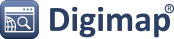 Digimap Resource CentreAccess Help pages, elearning units, videos, case studies, quick guides and many more resources:http://digimap.edina.ac.uk/webhelp/resources/index.htmlDigimap elearning unitsCurrently 4 units available (see image), more coming soon:http://edina.ac.uk/digimap/support/digimapelearning/index.html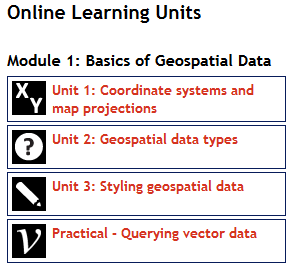 Youtubehttp://www.youtube.com/user/EDINADigimapBloghttp://digimap.blogs.edina.ac.uk/Quick Guideshttp://digimap.edina.ac.uk/webhelp/digimapsupport/about.htm#qrg/quick_ref_guides.htmDetailed guideshttp://digimap.edina.ac.uk/webhelp/training/task_zones/training.htmPhone appFieldTripGBThis is a free Android and iOS app from EDINA. It uses high quality OS Open Data maps and allows map caching, data capture against high quality maps and create of custom data collection forms (requires Dropbox account).http://fieldtripgb.blogs.edina.ac.uk/Maps and map dataGrid referencinghttp://blog.ordnancesurvey.co.uk/2013/03/map-reading-skills-learn-how-to-use-grid-references/Map data productshttp://www.ordnancesurvey.co.uk/business-and-government/products/index.htmlMap data in GISDigimap map data productsDigimap map data – comprehensive list on using each map product available in Digimap:http://digimap.edina.ac.uk/webhelp/os/data_information/data_formats/new_data_translators.htmData conversionInterpose data convertor (OS MasterMap GML to Shape and DXF) – note that this only works on OS MasterMap downloaded from Digimap:http://misoportal.com/data/interpose-for-digimap/QGISQuantum GIS (QGIS) is a user friendly Open Source Geographic Information System (GIS) licensed under the GNU General Public License.http://www.qgis.org/Streaming map data directly to GIS/CADDigimap OpenStream allows registered academic users (not necessary to be a Digimap user) to stream 4 Ordnance Survey map data products:http://openstream.edina.ac.uk/registration/Sources of map dataDigimap supplies data from the Ordnance Survey, British Geological Survey, Landmark Information Group and SeaZone. There are a number of other useful sources of spatial data, some listed here:ShareGeo Sharegeo is a repository for open spatial data.  The service is run by EDINA to promote sharing and the reuse of data.  There are around 200 datasets in Sharegeo such as open DTMs and contour datasets, country outlines for the World, global inventories of airports, and global suicide rates. http://www.sharegeo.ac.ukData.gov.ukThe UK government’s data portal is the place to discover data produced by the government and other parts of the civil service.  Guardian Data StoreThe Guardian data store has a huge amount of data that has been used in journalism.  It can be a bit difficult to search through but once you get the hang of it you can find some interesting stuff.http://www.theguardian.com/dataOrdnance Survey Open DataOS OpenData™ offers a wide range of digital map products which you can freely view or download, for use in both personal and commercial applications. Note that you can download most of the OS Open Data map products within Digimap, typically for smaller areas making data management more straightforward. You cannot download OS MasterMap data from OS Open Data.http://www.ordnancesurvey.co.uk/business-and-government/products/opendata-products.htmlUK Data Servicehttp://ukdataservice.ac.uk/ESRC funded portal to access census data and other quality social research data. No subscription necessary, but users must register.